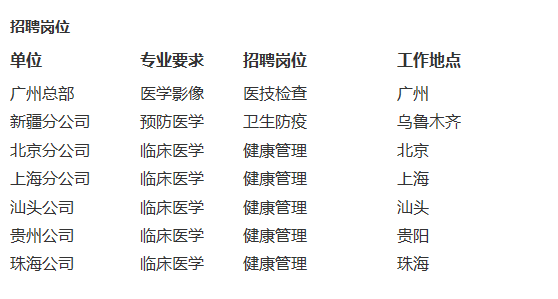 附航医类目标院校：编号院校所在地1中山大学广州2武汉大学武汉3华中科技大学武汉4中南大学湘雅医学院长沙5北京大学北京6清华大学北京7吉林大学长春8四川大学成都9南开大学天津10西安交通大学西安11厦门大学福建12山东大学济南13兰州大学兰州14浙江大学杭州15东南大学南京16南京大学南京17复旦大学上海18上海交通大学上海19同济大学上海20暨南大学广州21湖南师范大学长沙22郑州大学郑州23北京中医药大学北京24第四军医大学西安25天津医科大学天津26延边大学延边27苏州大学苏州28南昌大学南昌29石河子大学石河子30第二军医大学上海31青海大学西宁32西藏大学拉萨33南方医科大学广州34广州医学院广州35广州中医药大学广州36广东药学院广州37广东医学院广东38协和医科大学北京39首都医科大学北京40中国医科大学沈阳41大连医科大学大连42北华大学吉林43新疆医科大学乌鲁木齐44哈尔滨医科大学哈尔滨45新乡医学院河南46南华大学湖南47广西医科大学南宁48桂林医学院桂林49海南医学院海口50华西医科大学成都51重庆医科大学重庆52第三军医大学重庆53遵义医学院贵州54贵阳中医学院贵阳55贵阳医学院贵阳56温州医学院浙江57南京医科大学南京58福建医科大学福建